Таблица для размещения на сайтах информацию№ФИО педагога/тех.персоналаНаименование организации, должностьФото3*4Нагрузка и расписание№ приказа и дата назначенияКакую категорию имеет, приказ № дата присвоения, наличие сертификатовСведения о перевдижении по образовательным учреждениям (приказ об увольнении №, дата, куда был трудоустроен)1Кумарова Шолпан СансызбаевнаКГУ «ОСШ с.Заозерный», директор/учитель начальных классов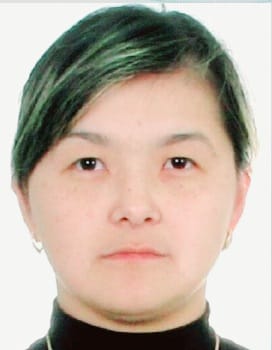 Директор – 1 ставка, учитель начальных классов – 8ч (пн-пт)№ 06-05/93 от 09.08.2019гПедагог-эксперт, приказ №06-05/93 от 09.08.2019г.2Анесова Гульжан ЖумабековнаКГУ «ОСШ с.Заозерный», Зам по УВР/учитель информатики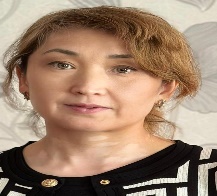 Зам по УВР – 1 ставка, учитель информатики – 7,5 ч (пн-пт)№ 51 от 07.11.2016г  Педагог-модератор, приказ №06-05/126 от 05.09.2023г3Батырбаева Айжан ГумаровнаКГУ «ОСШ с.Заозерный», психолог школы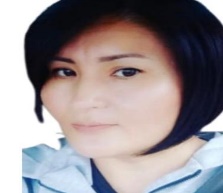 Педагог-психолог – 1 ставка№ 8 от 01.09.2020г  